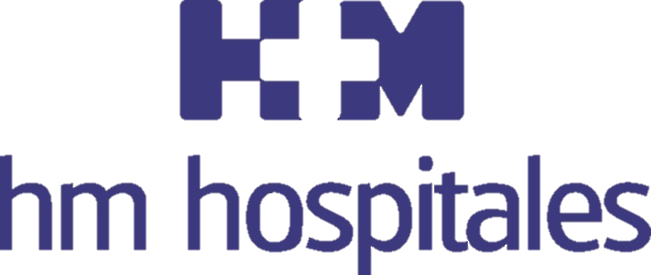 La recaudación de las inscripciones ascendió a 6.000 euros, que fueron donados a Cáritas Madridéxito de convocatoria en la ix carrera BENéFICA HM ‘corre por la vida’El ganador de la prueba en la categoría masculina fue Gizaw Bekele, quien finalizó los 10 kilómetros de carrera en un tiempo de 31:41, y la categoría femenina la encabezó Cristina Jordán, con 35:10El atleta olímpico, campeón de Europa de 10.000 metros y medallista de plata continental de Maratón, Chema Martínez, apadrinó la carrera y acabó en un meritorio tercer puestoEl grupo de corredores más numeroso correspondió a ‘Oncología Pediátrica’, que un año más fue ejemplo de compromiso y superación Contó con el patrocinio de la Fundación AMA, el apoyo institucional de la Comunidad de Madrid y el Ayuntamiento de Boadilla del MonteMadrid, 12 de junio de 2018. Unos 500 corredores entre adultos y niños participaron ayer en la IX Carrera HM ‘Corre por la Vida’, que a todas luces ha sido un éxito de convocatoria. Esta actividad deportiva de carácter benéfico está organizada por HM Hospitales y la recaudación de las inscripciones de los corredores ascendió a 6.000 euros, que fueron donados a Cáritas Madrid. El presidente del Grupo, Dr. Juan Abarca Cidón, hizo entrega del cheque justo antes del inicio de la prueba a D. Enrique Carrero López, director de Cáritas Diocesana de Getafe.Esta carrera, que ya se ha convertido en un referente deportivo y familiar en la Comunidad de Madrid, se celebró en un circuito que trascurría por Boadilla del Monte e intercala una parte urbana con otra a través del encinar aledaño al Hospital Universitario HM Montepríncipe. Los participantes recorrieron los 10 kilómetros diseñados por la organización a través de un trayecto nivelado y compensado en subidas y bajadas, bastante favorable para los corredores y con muy buena aceptación por parte de los mismos, que terminó en el campo de fútbol contiguo al hospital. La competición contó con el atleta olímpico, campeón de Europa de 10.000 metros y medallista de plata continental de Maratón, Chema Martínez, quien ejerció como padrino y realizó el recorrido junto al resto de corredores.La salida tuvo lugar en el Hospital Universitario HM Montepríncipe a las 9:00 horas de la mañana con una temperatura ideal para la práctica del deporte. Cada participante recibió una bolsa del corredor y se sortearon diversos regalos tras la llegada a la meta, donde tuvieron servicio gratuito de fisioterapia y avituallamiento.El evento contó con el patrocinio de la Fundación AMA, el apoyo institucional de la Comunidad de Madrid y del Ayuntamiento de Boadilla del Monte. Además, este evento obtuvo la colaboración de compañías como APS, Bespi Construcciones, Caliqua, Canon, Carburos Metálicos, Cenven, Desan Linet, Educare, Equifax, Ferrovial, Grupo DQM, Grupo Nagar, Ilunion, Kotermann, Marar Medical, Pentax Medical, PharmaMar, Roche y Seislab. Los ganadoresEl ganador de la prueba en la categoría masculina fue el etíope Gizaw Bekele, quien finalizó la carrera en un tiempo de 31:41. Segundo fue el marroquí Samir Ait, quien paró el cronometro en 32:07, seguido de cerca por el tercero en discordia, el padrino de la prueba, Chema Martínez, que culminó el recorrido en 34:15.Por su parte, se alzó con el triunfo en la categoría femenina la española Cristina Jordán, quien llegó a meta con una marca de 35:10. La plata correspondió a la marroquí Majida Maayouf con un tiempo de 35:33. El tercer puesto fue logrado por la también española, Diana Martín, que concluyó la prueba en 36:03. Se da la circunstancia de que esta era la primera carrera que corría tras su reciente maternidad, por lo que lograr esta posición tiene un valor excepcional para esta afamada atleta.En ambas categorías, los ganadores obtuvieron premios superiores a los habituales en este tipo de carreras: 1.000 euros los primeros clasificados, 500 euros los segundos y 250 euros los terceros. Los trofeos fueron entregados por el presidente de HM Hospitales, el Dr. Juan Abarca Cidón, el alcalde de Boadilla del Monte, D. Antonio González Terol, el director de Cáritas Diocesana de Getafe, D. Enrique Carrero López, la directora médica del Hospital Universitario HM Montepríncipe, Dra. Virginia Soler, la cuarta teniente de alcalde de Boadilla del Monte, María del Mar Paños, y los concejales Raquel Araguás y Daniel Mesa.  Asimismo, se entregaron galardones a los clubes de corredores más numerosos: ‘Oncología Pediátrica’ — provenientes de la Unidad de Oncología Pediátrica del Hospital Universitario HM Montepríncipe — logró el primer puesto. Como en anteriores ocasiones, la participación de este equipo, que reúne a familiares, niños de la Unidad, amigos y profesionales sanitarios, dio muestra de su compromiso y ofrecieron algunas de las imágenes más emotivas de la carrera. Esto propició que fueran los más aclamados por los asistentes y el resto de corredores gracias a su evidente coraje y espíritu de superación. Tras ‘Oncología Pediátrica’, el equipo de ‘HM Hospitales’, fue el segundo conjunto en discordia, aunque cedieron su puesto y su premio al ‘Club de Corredores de Boadilla del Monte’. Cerró la terna el conjunto denominado ‘Todos somos iguales’. Estos equipos se llevaron un galardón en metálico de 500 euros, 250 euros y 125 euros respectivamente.  Participación infantilLos más pequeños también pudieron disfrutar de la jornada participando en tres carreras con diferentes distancias divididas por tramos de edades. Chupetines: formado por niños de hasta 5 años, que recorrieron 50 metros; Prebenjamines y Benjamines, que corrieron una distancia de 200 metros; y Alevines, que se atrevieron con un circuito de 300 metros. Además, Podoactiva y DermaMadrid realizaron diferentes sorteos y ofrecieron recomendaciones para el cuidado de los pies y la piel entre los corredores.HM HospitalesHM Hospitales es el grupo hospitalario privado de referencia a nivel nacional que basa su oferta en la excelencia asistencial sumada a la investigación, la docencia, la constante innovación tecnológica y la publicación de resultados.Dirigido por médicos y con capital 100% español, cuenta en la actualidad con más de 4.700 profesionales que concentran sus esfuerzos en ofrecer una medicina de calidad e innovadora centrada en el cuidado de la salud y el bienestar de sus pacientes y familiares.HM Hospitales está formado por 38 centros asistenciales: 14 hospitales, 3 centros integrales de alta especialización en Oncología, Cardiología y Neurociencias, además de 21 policlínicos. Todos ellos trabajan de manera coordinada para ofrecer una gestión integral de las necesidades y requerimientos de sus pacientes.Más información: www.hmhospitales.comMás información para medios:DPTO. DE COMUNICACIÓN DE HM HOSPITALESMarcos García RodríguezTel.: 914 444 244 Ext 167 / Móvil 667 184 600 E-mail: mgarciarodriguez@hmhospitales.com